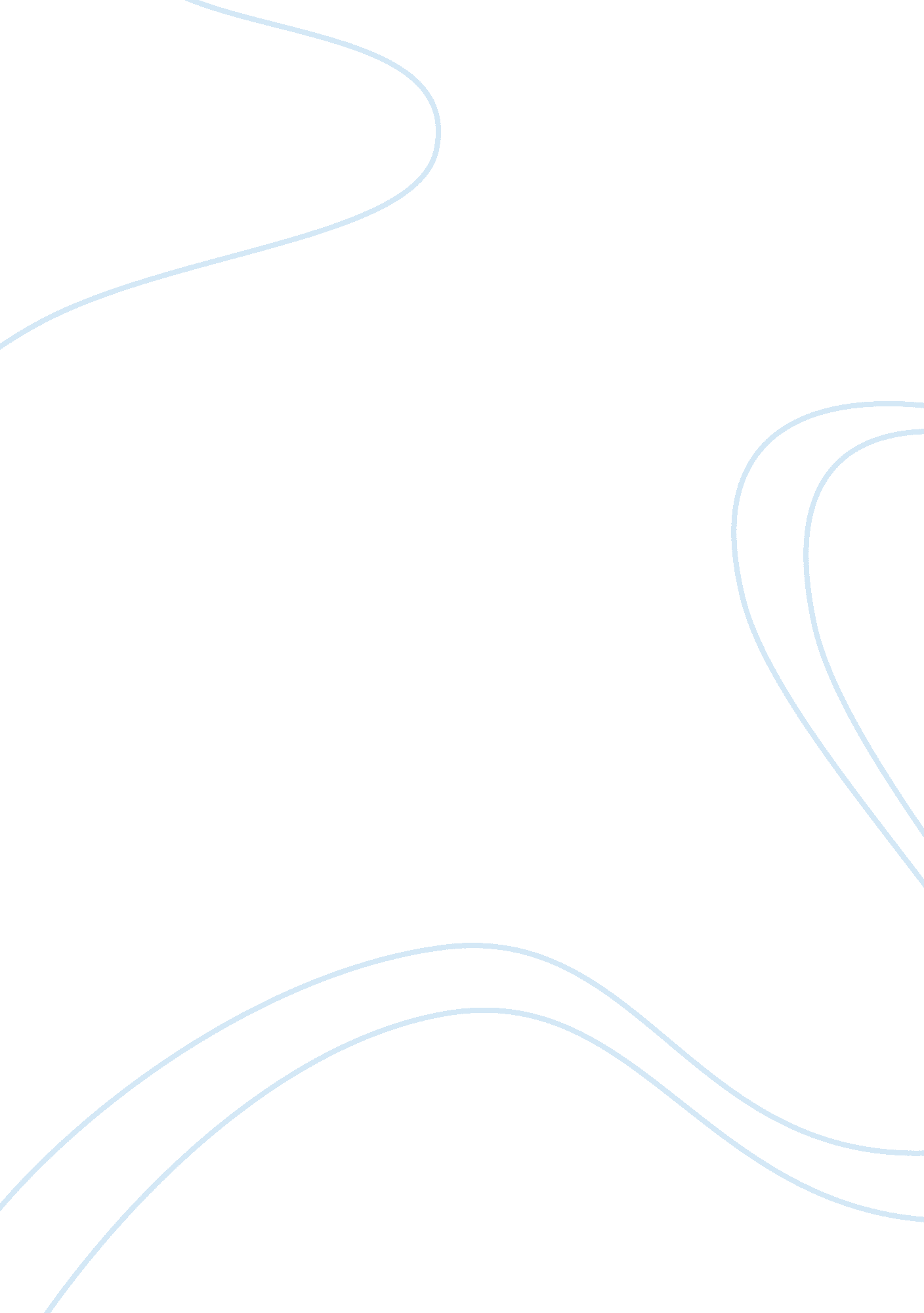 Research paper on job criteriaLaw, Security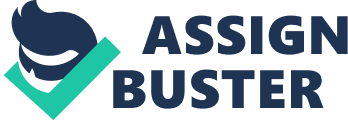 \n[toc title="Table of Contents"]\n \n \t Job security \n \t Work-life balance \n \t Room for growth \n \t Works cited \n \n[/toc]\n \n Apparently, many people see money as the primary determinant of whether or not a person will take up a job. This is a serious misconception as people are different and hold different views on the same. While others prioritize money, others will look at such things as the working hours, the chances to travel and so on. Personally, I would prioritize job security, work-life balance and room for growth as my first three determinants. Faced with many offers with equal pay, I would consider these three criteria for various reasons discussed below. Job security The primary reason why I would give this point a lot of prominence is because it helps an individual plan for the long term and not just the near future. Additionally, job security is associated with stability. I would therefore go for that offer that assures me that I will be stable and working beyond the foreseeable future. Job security is associated with such well established employers as the government and big companies that do not have a record of labor turnover (Borjas and Sherwin 6). Work-life balance Work-life conflicts are among the most prominent problems affecting the working class in the world today. People encounter many problems trying to divide their time between work and family affairs. Such currently, such problems as divorce and marital separation have become rampant, thanks to the work-life conflict (Ketterson and David 173). I would no doubt go for the offer that will enable me strike equilibrium between family life and career. This way, I would effortlessly develop my career while maintaining the much needed family connections. Room for growth Many jobs will not offer an individual room for growth. This is mainly because employers do not want to experience high turnover. Turnover of labor comes as a result of members of the workforce leaving the company after developing their careers, in search of greener pastures. To mitigate chances of high turnover, employers will not allow an employee to grow professionally through such steps as further learning and upward mobility (Brown 135). I would therefore, opt for the offer that allows me to grow and develop my careers through learning and work experience. 
Apparently, from the foregoing, money is just but another element contributing to the differences among various options. Other factors include such things as working hours, working hours and travelling. It may not be clear, but people as well consider such things as the physical distances. Apparently, it is considerably insightful and enlightening to consider other non monetary factors as they impact on long term stability. Works cited Borjas, George J., and Sherwin Rosen. Income prospects and job mobility of younger men. Vol. 35. Emerald Group Publishing Limited, 2012. 
Brown, G. Ted. " Male occupational therapists: A profile of job satisfaction and work environment variables." Occupational Therapy International 2. 2 (2012): 128-147. 
Ketterson, Timothy U., and David L. Bluestein. " Attachment relationships and the career exploration process." The Career Development Quarterly 46. 2 (2012): 167-178. 